Baccalauréat Esthétique/Cosmétique – Parfumerie                                 Sous épreuve E 33 : Maquillages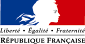 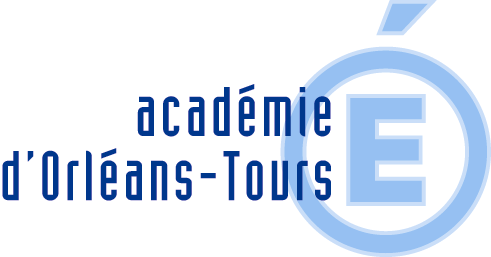 PROJET D’AUTO-MAQUILLAGECandidat :                                                                                     Date :                                                                                        session :Projet d’auto- maquillage adaptéHarmonie et justification :()Choix desPRODUITSChoix desTECHNIQUESJUSTIFICATIONProjet d’auto- maquillage adaptéHarmonie et justification :()T
E
I
N
T()()()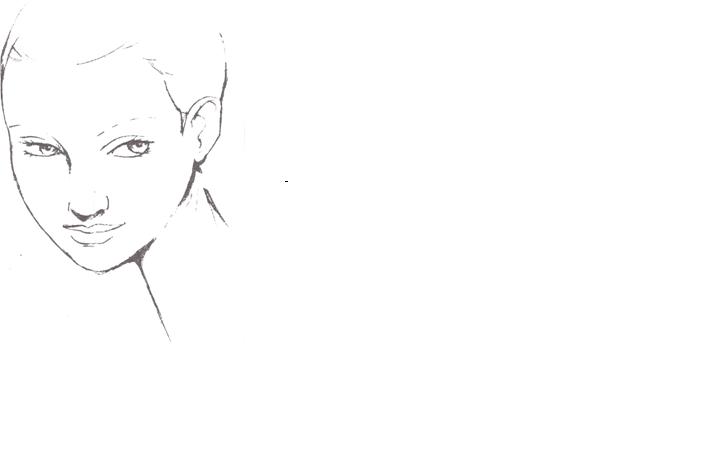 Y
E
U
X()()()L
E V R E
S()()()